ПЕСКОРАЗБРАСЫВАТЕЛЬ КОВШЕВОЙ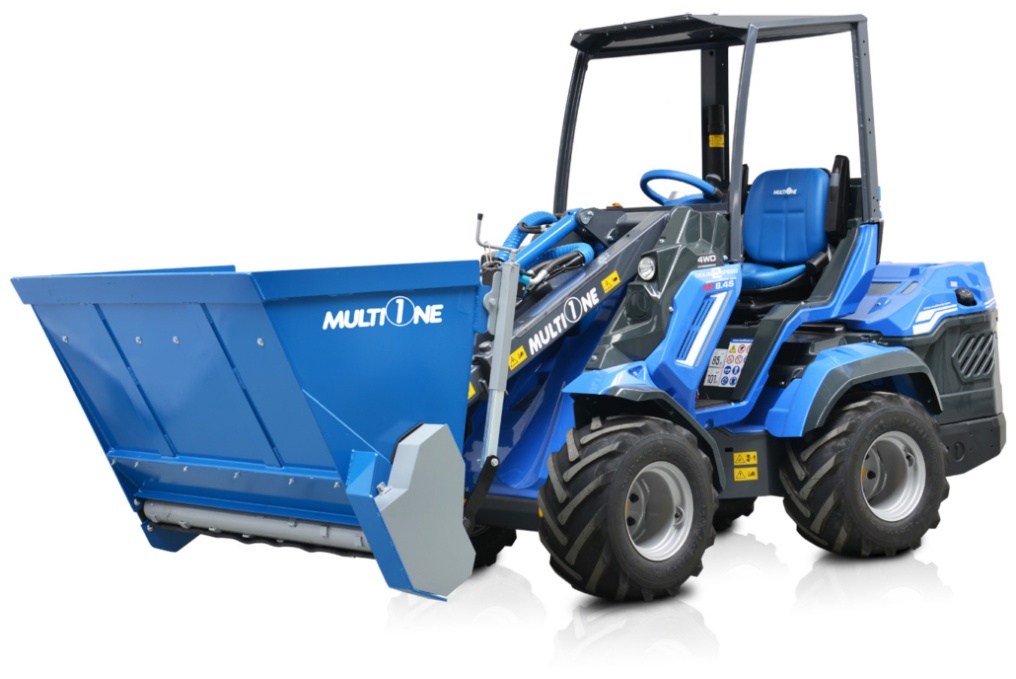 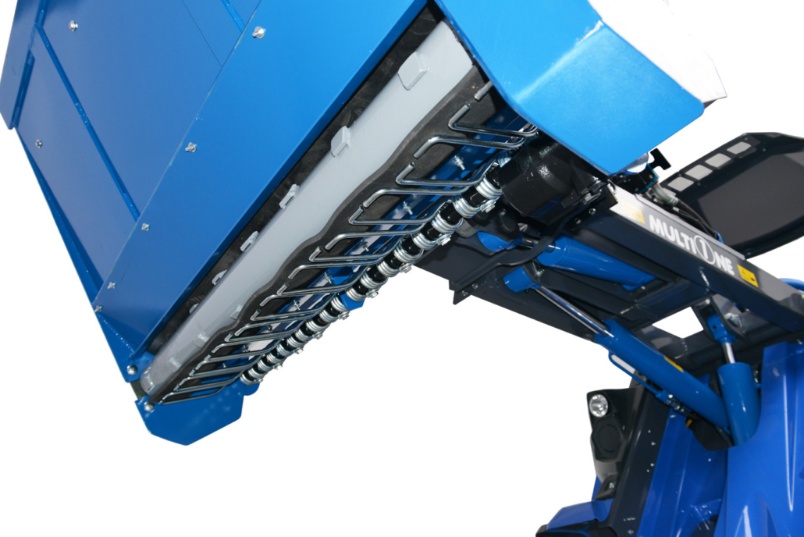 ОСОБЕННОСТИ И ПРЕИМУЩЕСТВА:- с самозагрузкой;- наличие регулируемых упорных пружин для распределения реагентов; - наличие распределительного ролика со штифтами, расположенными в спиральном положении для равномерного и непрырывного распределения;- защитная решётка для предотвращения попадания камней и крупных частиц;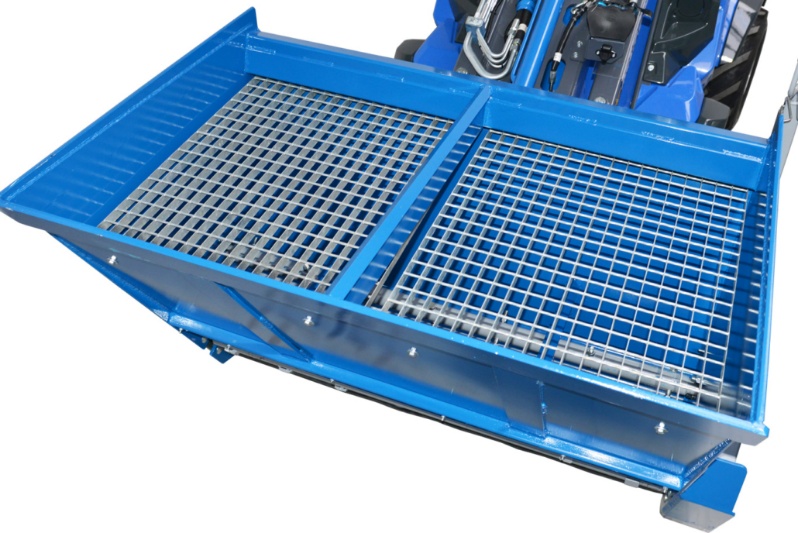 - вал-измельчитель для разбивания комков и однородного перемешивания смеси.Пескаразбрасыватель предназначен для быстрого и эффективного распределения антигололёдных смесей, реагентов. Монтаж на рамке погрузчика позволяет загружаться с земли (зачерпнуть как ковшом). Привод гидравлический, вал-измельчитель предотвращает забивание выходных отверстий. Идеален для посыпания в парковых зонах, на тратуарах, парковках, дворах, велосипедных и пешеходных дорожках, так как зона распределения реагентов в габаритах ширины пескаразбрасывателя.* – сопоставлять с грузоподъёмностью минипогрузчика.                                                                          рекомендуемые модели                                     совместимы                                          не совместимы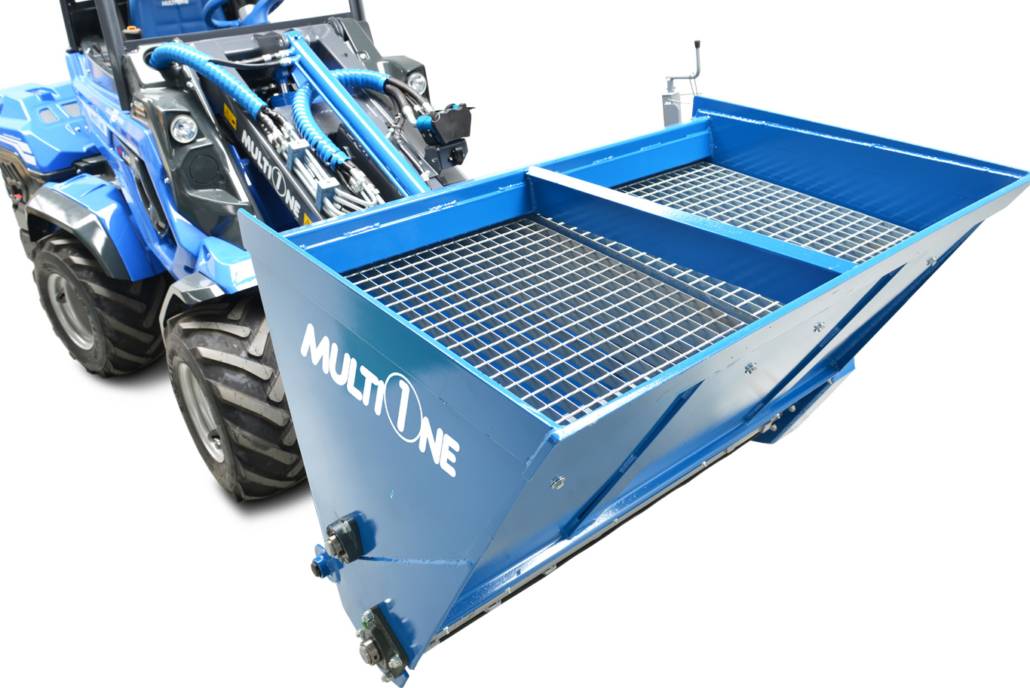 МодельОбъём*, м3Ширина, м.Ширина разбрасывания, м.Высота, мМасса, кг.КодЦены1100,471,251,11270C8901891350,581,51,351330C890188МодельСерииСерииСерииСерииСерииСерииСерииСерииСерииСерииСерииСерииСерииСерииСерииСерииМодель12455678910SDSDSDSD12EZ7Модель1245.25.36789106,37,38,49,512EZ7110135